Муниципальное общеобразовательное учреждение«Пестрецовская основная школа»
Ярославского муниципального района  Рабочая тетрадь по краеведению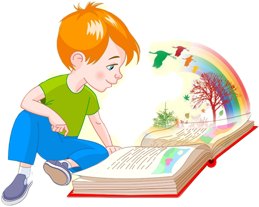 Ученика(цы) _______________________Класса ________________________Ярославль, 2019Чагина, А.И. Учебно-методическое пособие для учащихся начальных классов: рабочая тетрадь для младших школьников / А.И. Чагина, Ярославль: МОУ Пестрецовская ОШ ЯМР, 2019 год.Данная рабочая тетрадь предназначена для  формирования у детей младшего школьного возраста любви к родному краю. Содержит в себе различные задания, которые вызовут познавательный интерес у читателя. Изучение родного края - важный элемент обучения и воспитания подрастающего поколения. В настоящее время остро ощущается необходимость возрождения духовности, изучения культуры своего народа, изучения прошлого и настоящего своей “малой родины”. Автор: Чагина Анна Ивановна, учитель начальных классов МОУ Пестрецовской ОШ ЯМРЗдравствуй, дорогой ученик 3 класса!У тебя перед глазами рабочая тетрадь, которая предназначена для самостоятельного выполнения заданий по « Краеведению».Правила выполнения заданий:Читай задания внимательнее, чтобы нее допускать ошибок.Ответы пиши на отведённых для этого строчках.Каждый раз тебе нужно выбрать, какое задание тебе больше всего понравилось.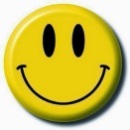 Работа будет оцениваться данным способом: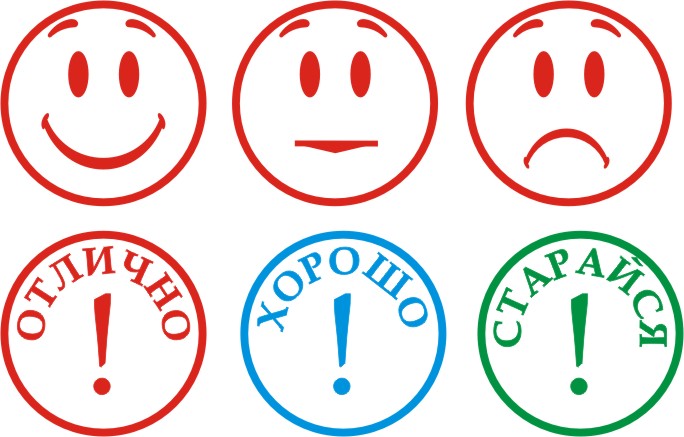 Условные обозначения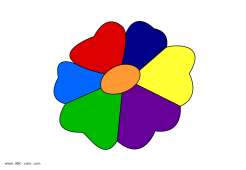      Задание, выбери правильный варианта ответа.


        Подумай и объясни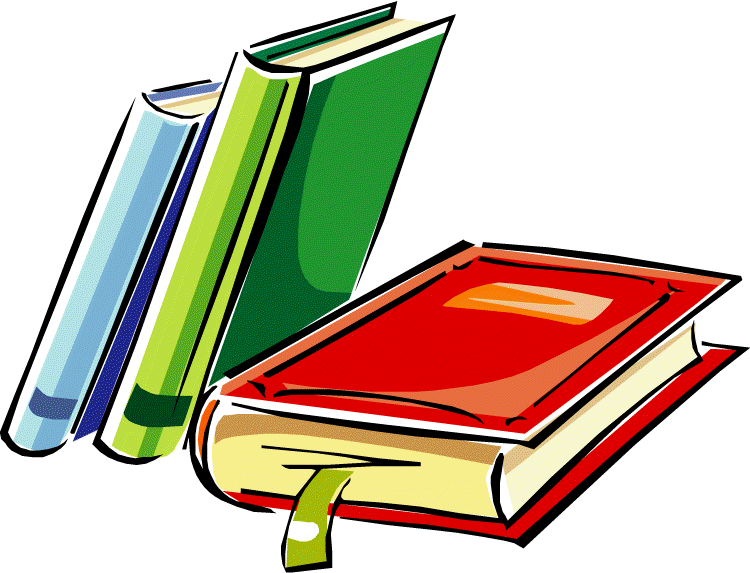 


        Творческое задание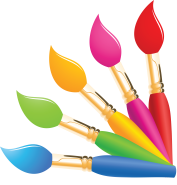 

    Оцени свою работу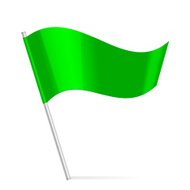 1. Моя малая Родина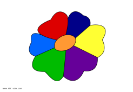 Обведи красным карандашом герб и флаг России.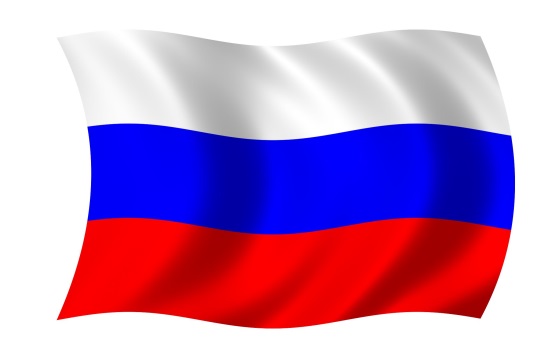 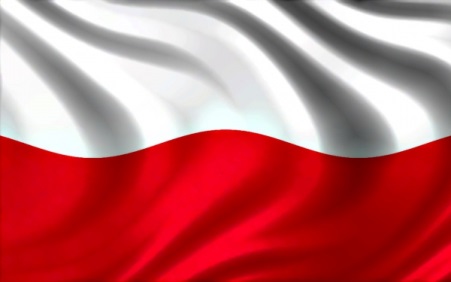 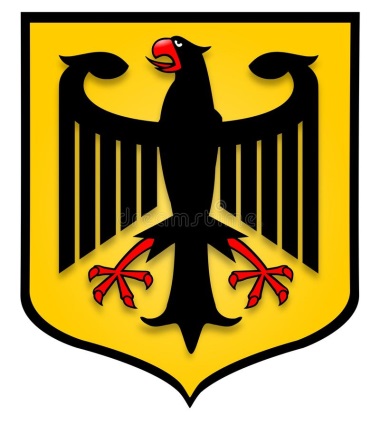 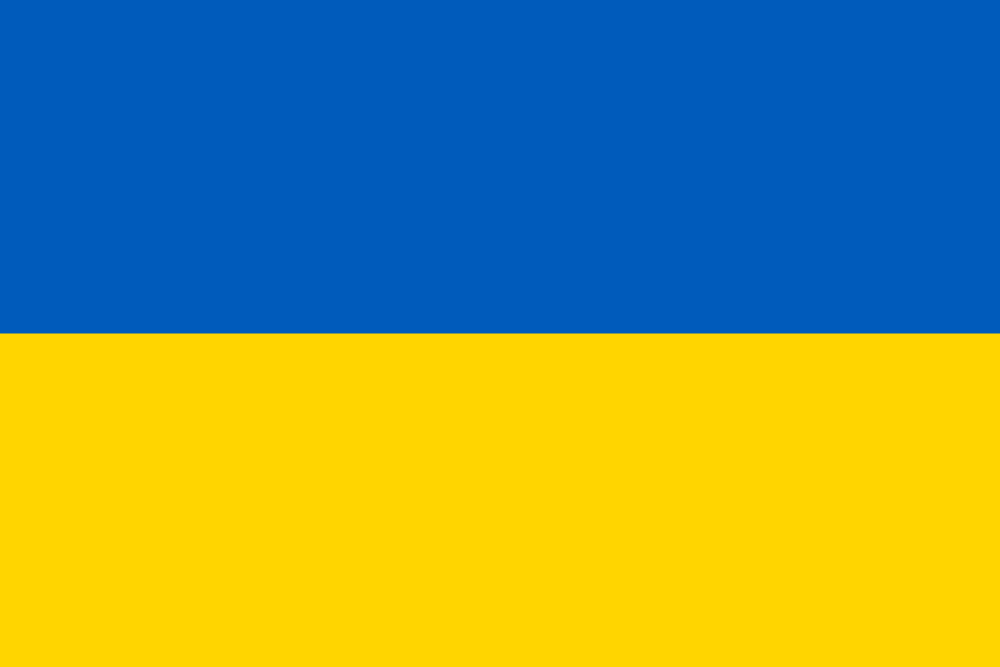 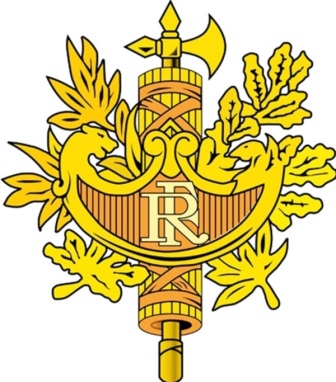 Ответь на вопрос.
Почему в городе Ярославле очень часто встречается изображение медведя? ___________________________________________________________________________________________________________________________________________________________________________________________________________________________________________________________________________________________________________________________________________________________________________________________________________________________________________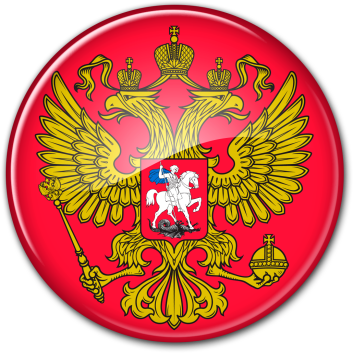 Придумай и изобрази флаг и герб своего посёлка. 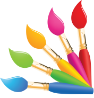 Оцени свою деятельность на занятии.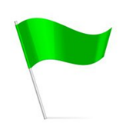 Перед тобой три утверждения, которые тебе нужно продолжить.Я узнал, что - 																									Самое интересное на занятии - 																						Мне было трудно -  																								   2. Древняя история Ярославского края1. Чем занимались люди в древние века без интернета, фабрик, без различных технологий и машин? ________________________________________________________________________________________________________________________________________________________________________________________________________________________________________________________________________
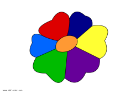 2. Определите по картинкам, и запишите свой ответ, чем занимались жители Ярославского края в далёком прошлом?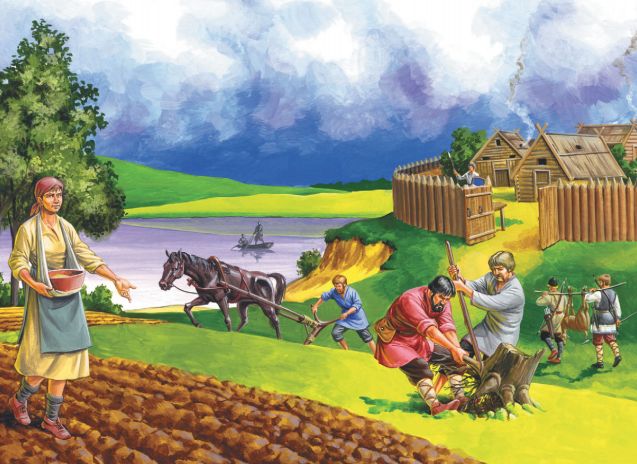 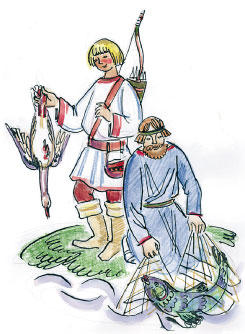 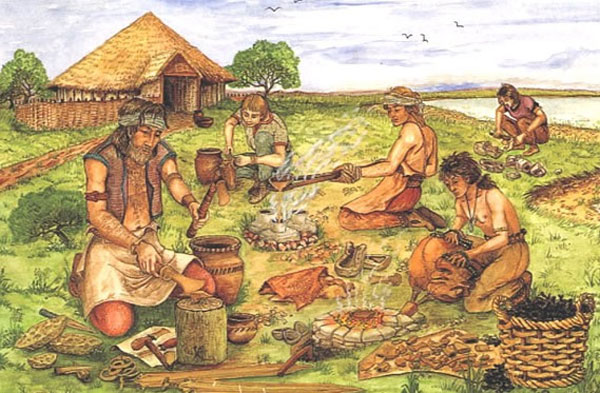 ______________________     _______________     ______________________________________________     _______________     ________________________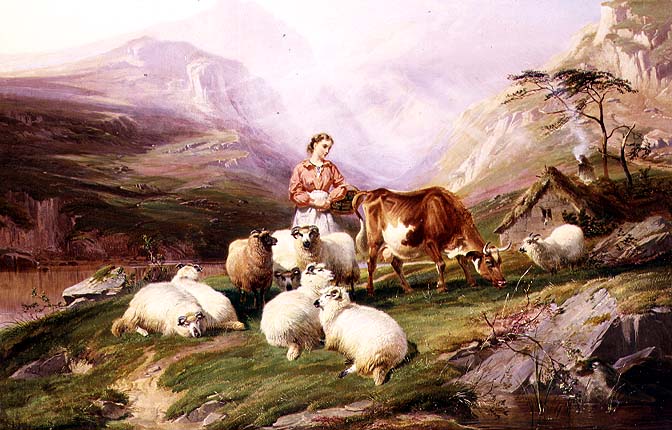 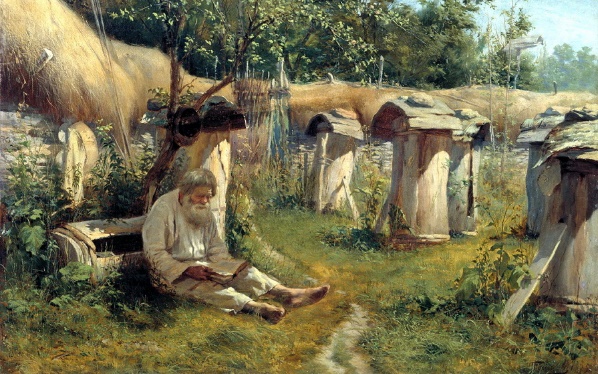 ___________________________       _______________________________________________________       ____________________________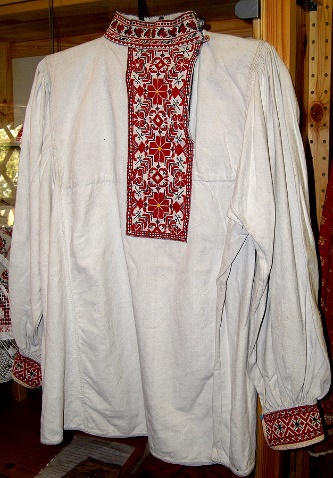 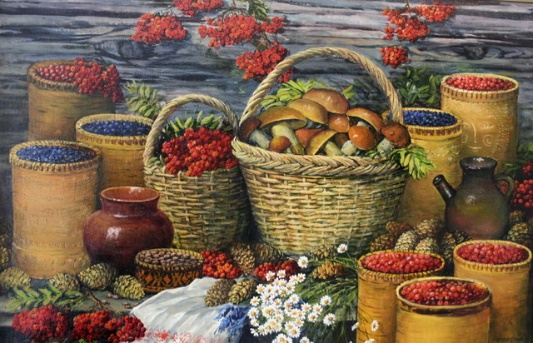 _______________               ________________________________________               _________________________Оцени свою деятельность на занятии.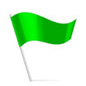 Закрась  часть круга, которая соответствует твоей деятельности на занятии.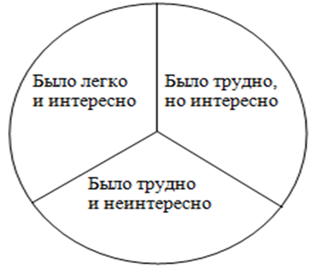 3.Верования Ярославского края.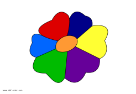 1. Выбери из предложенных вариантов обрядов и проиграй мини сценку:свадебный обряд в Ярославском  крае;Летнее солнцестояние;пляска - забава и ритуал;Священная вода;Коляда;Купальницкие обряды.Оцени свою деятельность на занятии.Закрась  яблоки таким цветом, который соответствует твоей деятельности на занятии.«Зелёный» – я считаю, что сделал всё на отлично, у меня хорошее настроение;«Жёлтый» – я выполнил задание, но испытывал затруднения, в целом у меня хорошее настроение;«Красный» – не справился с заданием, у меня грустное настроение.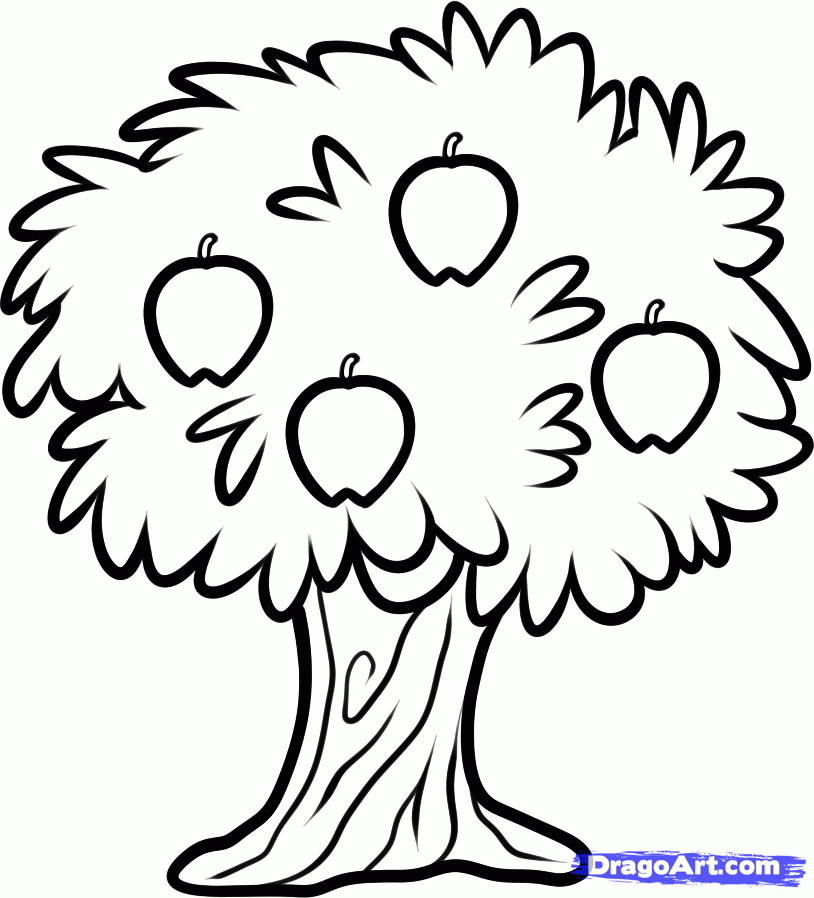 4.Основание города Ярославля1. Зарисуй легенду об основании города Ярославля так, будто это эпизод театрализованного представления (изобрази декорации и актёры).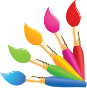 2. Почему жители Медведицкого оврага спустили на Ярослава Мудрого медведя и собак? ______________________________________________________________________________________________________________________________________________________________________________________________________________________________________________________________________________________________________________________________________________________________________________________________________________________________________________________________________________________________________________________________________________________________________________________________________________________________________________________________________________________________________________________________________________________Оцени свою деятельность на занятии.Закрась  яблоки таким цветом, который соответствует твоей деятельности на занятии.«Зелёный» – я считаю, что сделал всё на отлично, у меня хорошее настроение;«Жёлтый» – я выполнил задание, но испытывал затруднения, в целом у меня хорошее настроение;«Красный» – не справился с заданием, у меня грустное настроение.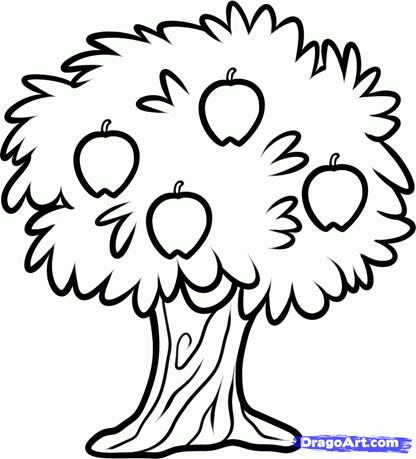 5 Подготовка к театрализованной постановке.Какая у тебя роль в постановке? _____________________
Какие у тебя обязанности? __________________________
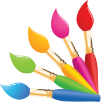 Зарисуй эскиз своего костюма, в котором ты будешь выступать на сцене в постановке «Машина времени».6 Заключительное занятие1.Изобрази, что такое краеведение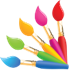 Закончи предложение.
Напиши, для чего тебе нужно изучать краеведение.Для меня изучение краеведения, - это ______________________________________________________________________________________________________________________________________________________________________________________________________________________________________________________________________________________________________________________________________________________________________________________________________________________________________________________________________________Для заметок___________________________________________________________________________________________________________________________________________________________________________________________________________________________________________________________________________________________________________________________________________________________________________________________________________________________________________________________________________________________________________________________________________________________________________________________________________________________________________________________________________________________________________________________________________________________________________________________________________________________________________________________________________________________________________________________________________________________________________________________________________________________________________________________________________________________________________________________________________________________________________________________________________________________________________________________________________________________________________________________До свидания, дорогой ученик!Вы завершили всю тетрадь,Есть повод радости для нас!Есть повод петь и танцевать,Свои таланты развивать!Вот и закончились увлекательные и занимательные занятия по краеведению. Было приятно с тобой работать. Желаем тебе дальнейших успехов в учёбе и твоей творческой деятельности.Теперь ты настоящий краевед, и за это тебе вручается медаль - «юного краеведа»! 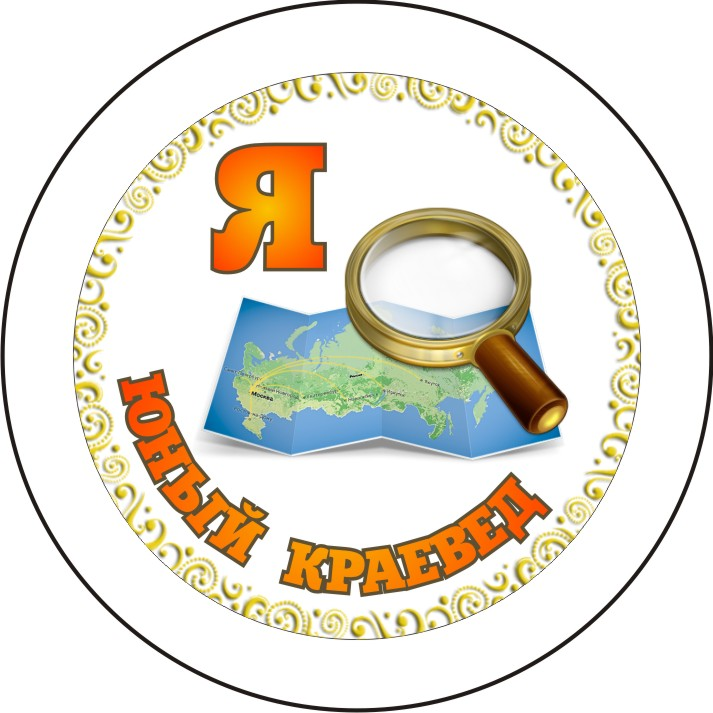 